TI 22 – 36. Technology Example - Clear Solutions Pure-Bore Drilling Mud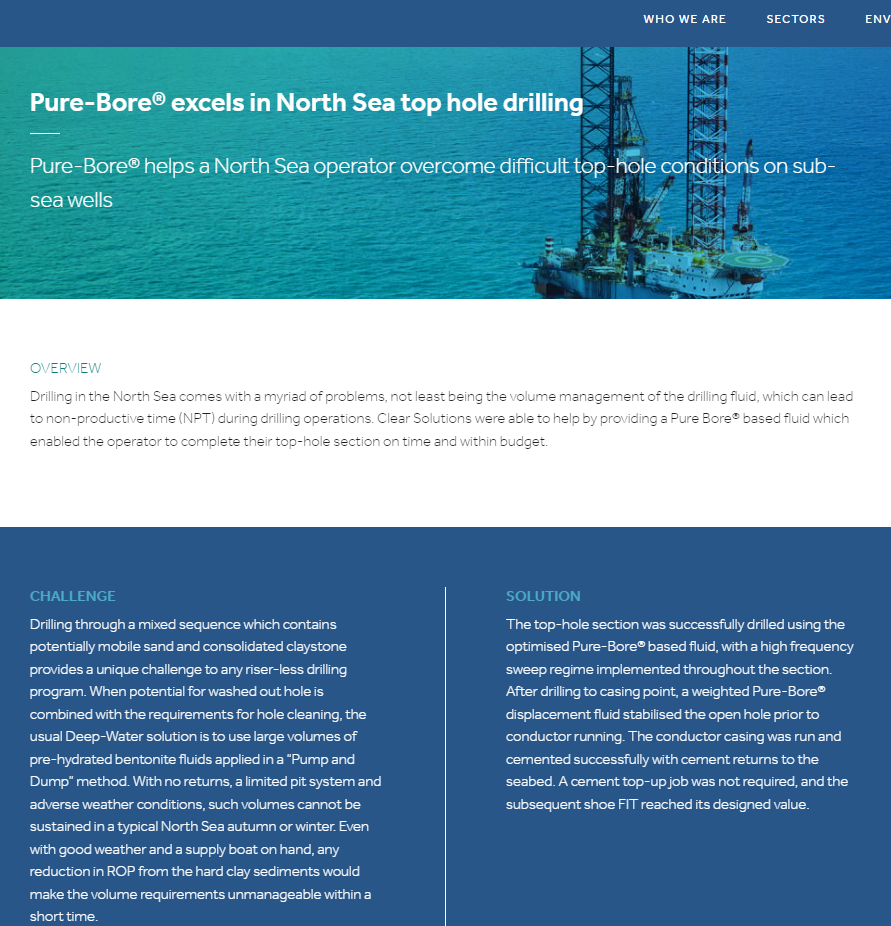 